JUEVES 23 DE MAYO DE 2024A PARTIR DE LA 10:00 H. EN EL AYUNTAMIENTO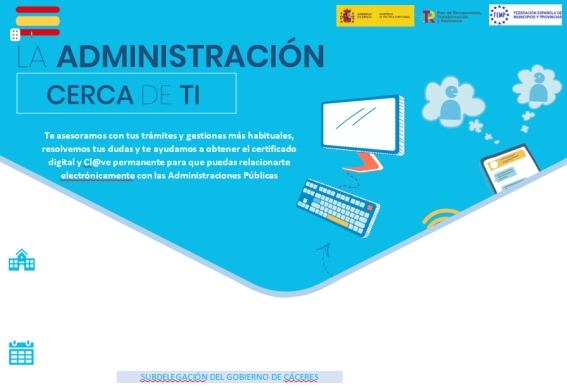 SERVICIO PARA ACERCAR LA ADMINISTRACION A LA CIUDADANIATramites principalesSolicitud, información y tramite del Certificado ElectrónicoGestión e Información sobre ClaveRegistro e Información Apoderamientos AdministrativosInformación Programas IMSERSO.Información Homologaciones (Universitarias y No Universitarias)Información General Administrativa.